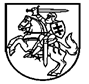 Lietuvos Respublikos VyriausybėnutarimasDĖL PRIEMONĖS „TURGAVIETĖS MOKESČIO KOMPENSACIJA“ LĖŠŲ SKYRIMO IR ADMINISTRAVIMO TVARKOS APRAŠO PATVIRTINIMO2021 m. kovo 3 d. Nr. 133VilniusĮgyvendindama Lietuvos Respublikos Vyriausybės 2020 m. lapkričio 4 d. nutarimo Nr. 1226 „Dėl karantino Lietuvos Respublikos teritorijoje paskelbimo“ 6 punkto nuostatas ir atsižvelgdama į Priemonės „Turgavietės mokesčio kompensacija“ koncepciją, kuriai pritarta Lietuvos Respublikos Vyriausybės 2021 m. vasario 8 d. pasitarimo sprendimu (pasitarimo protokolas Nr. 8), Lietuvos Respublikos Vyriausybė nutaria:1. Patvirtinti Priemonės „Turgavietės mokesčio kompensacija“ lėšų skyrimo ir administravimo tvarkos aprašą (pridedama).2. Įgalioti Lietuvos Respublikos ekonomikos ir inovacijų ministrą tvirtinti su Valstybine mokesčių inspekcija prie Lietuvos Respublikos finansų ministerijos ir viešąja įstaiga Lietuvos verslo paramos agentūra suderintą nuo koronaviruso (COVID-19) pandemijos nukentėjusio turgavietės prekiautojo paraiškos formą.Ministrė Pirmininkė	                  Ingrida ŠimonytėEkonomikos ir inovacijų ministrė	                Aušrinė ArmonaitėPATVIRTINTALietuvos Respublikos Vyriausybės 2021 m. kovo 3 d. nutarimu Nr. 133 PRIEMONĖS „TURGAVIETĖS MOKESČIO KOMPENSACIJA“ LĖŠŲ SKYRIMO IR ADMINISTRAVIMO TVARKOS APRAŠASI SKYRIUSBENDROSIOS NUOSTATOS1.	Priemonės „Turgavietės mokesčio kompensacija“ lėšų skyrimo ir administravimo tvarkos aprašas (toliau – Aprašas) nustato reikalavimus, kuriuos atitinkantis ne maisto produktais turgavietėje prekiaujantis fizinis asmuo (toliau – turgavietės prekiautojas) gali kreiptis dėl turgavietės mokesčio kompensacijos (toliau – kompensacija) pagal Priemonę „Turgavietės mokesčio kompensacija“ (toliau – Priemonė), kompensacijos turgavietės prekiautojui skyrimo ir administravimo tvarką, kompensacijos ir jos panaudojimo reikalavimus, taip pat įgyvendinant Priemonę dalyvaujančių institucijų funkcijas. 2.	Visa informacija apie galimybę gauti kompensaciją teikiama interneto svetainėje www.vmi.lt, taip pat ši informacija skelbiama svetainėse http://eimin.lrv.lt ir www.lvpa.lt.3.	Aprašas yra parengtas, atsižvelgiant į:3.1.	2013 m. gruodžio 18 d. Komisijos reglamentą (ES) Nr. 1407/2013 dėl Sutarties dėl Europos Sąjungos veikimo 107 ir 108 straipsnių taikymo de minimis pagalbai su paskutiniais pakeitimais, padarytais 2020 m. liepos 2 d. Komisijos reglamentu (ES) 2020/972;3.2.	2013 m. gruodžio 18 d. Komisijos reglamentą (ES) Nr. 1408/2013 dėl Sutarties dėl Europos Sąjungos veikimo 107 ir 108 straipsnių taikymo de minimis pagalbai žemės ūkio sektoriuje su paskutiniais pakeitimais, padarytais 2019 m. vasario 21 d. Komisijos reglamentu (ES) 2019/316.4.	Apraše vartojamos sąvokos:4.1.	Nuo koronaviruso (COVID-19) pandemijos nukentėjęs turgavietės prekiautojas – turgavietės prekiautojas, vykdantis veiklą, kuri įtraukta į Lietuvos Respublikos ekonomikos ir inovacijų ministro ir Lietuvos Respublikos socialinės apsaugos ir darbo ministro įsakymu patvirtintą sąrašą, į kurį įtraukiamos Lietuvos Respublikos Vyriausybės 2020 m. lapkričio 4 d. nutarimu Nr. 1226 „Dėl karantino Lietuvos Respublikos teritorijoje paskelbimo“ (toliau – Nutarimas Nr. 1226) ribojamos ūkinės veiklos, taip pat tos veiklos, kurios yra ribojamos netiesiogiai ir kurių įtraukimui į sąrašą yra pritarusi Vyriausybė.4.2.	Turgavietė – žemės sklypas (sklypo dalis), atitinkantis abu šiuos požymius:4.2.1.	laikantis Lietuvos Respublikos žemės įstatyme, Lietuvos Respublikos statybos įstatyme, Lietuvos Respublikos maisto įstatyme, Lietuvos Respublikos atliekų tvarkymo įstatyme, Lietuvos Respublikos priešgaisrinės saugos įstatyme, Lietuvos Respublikos visuomenės sveikatos priežiūros įstatyme ir šių įstatymų įgyvendinamuosiuose teisės aktuose nustatytų reikalavimų, yra pritaikytas prekybai nuo laikinųjų prekybos įrenginių (prekystalių, vežimėlių), iš automobilių, stoginėse, paviljonuose ir kituose jame pastatytuose statiniuose (taip pat ir laikinuosiuose statiniuose);4.2.2.	 jame pažymėtose ir sunumeruotose pagal turgavietės administratoriaus nustatytą schemą prekybos vietose nuolat arba tam tikromis savaitės dienomis fiziniai ir juridiniai asmenys, kitos organizacijos ar jų padaliniai, sumokėję turgavietės administratoriaus nustatytą mokestį, parduoda žemės ūkio ir maisto produktus, gyvus gyvūnus, miško gėrybes, augalus, kitas ne maisto, taip pat ir naudotas prekes.4.3.	Turgavietės mokestis – turgavietės administratoriaus nustatytas mokestis, kurį moka turgavietės prekiautojas už turgavietės prekybos vietos nuomą.5.	Kitos Apraše vartojamos sąvokos suprantamos taip, kaip jos apibrėžtos Aprašo 3 punkte nurodytuose Europos Sąjungos teisės aktuose.6.	Lietuvos Respublikos ekonomikos ir inovacijų ministerija (toliau – Ministerija), VMI, viešoji įstaiga Lietuvos verslo paramos agentūra (toliau – LVPA), Lietuvos Respublikos konkurencijos taryba, Nacionalinis bendrųjų funkcijų centras (toliau – NBFC) dalyvauja įgyvendinant Priemonę ir atlieka Aprašo IV, V ir VI skyriuose nustatytas funkcijas.7.	Pagal Priemonę teikiamo finansavimo forma – negrąžinamoji kompensacija. Vienam turgavietės prekiautojui, atitinkančiam Aprašo 13 punkte nustatytus reikalavimus, pagal šį Aprašą 2021 metais gali būti skiriama viena kompensacija nepriklausomai nuo prekybos vietų skaičiaus. 8.	Pagal Aprašą iš valstybės biudžeto lėšų skiriamos kompensacijos, kurių bendra suma – 2 000 000 Eur (du milijonai eurų).9.	Nuo koronaviruso (COVID-19) pandemijos nukentėjusio turgavietės prekiautojo paraišką (toliau – paraiška) galima teikti iki to momento, kol pagal turgavietės prekiautojams suteiktą kompensaciją bus paskirstyta visa Priemonei bendrai skiriama 2 000 000 (dviejų milijonų) eurų valstybės biudžeto lėšų suma, bet ne ilgiau kaip iki 2021 m. birželio 1 dienos.  10.	Pagal Aprašą remiama veikla – turgavietės prekiautojų veikla, kuri skatinama skiriant kompensaciją turgavietės mokesčiui kompensuoti ir turgavietės prekiautojo apyvartinėms lėšoms.11.	Pagal Aprašą teikiama kompensacija yra de minimis pagalba ir atitinka Reglamento (ES) Nr. 1407/2013 ir Reglamento (ES) Nr. 1408/2013 (toliau kartu – de minimis pagalbos reglamentai) nuostatas.II SKYRIUSREIKALAVIMAI KOMPENSACIJOS GAVĖJAMS12.	Pagal Aprašą galimas kompensacijos gavėjas yra turgavietės prekiautojas, atitinkantis Aprašo 13 punkte nustatytus reikalavimus.13.	Kompensacija gali būti skiriama, jei:13.1.	fizinis asmuo yra nuo koronaviruso (COVID-19) pandemijos nukentėjęs turgavietės prekiautojas;13.2.	turgavietės prekiautojas nuo 2020 m. rugsėjo 1 d. iki Nutarimu Nr. 1226 nustatyto veiklų apribojimo dienos (t. y. iki 2020 m. gruodžio 16 d.) buvo įgijęs verslo liudijimą arba įregistravęs individualią veiklą pagal pažymą;13.3.	turgavietės prekiautojas yra pateikęs metinę pajamų deklaraciją už 2019 metus, jei tokią prievolę turėjo;13.4.	turgavietės prekiautojas paraiškoje yra patvirtinęs, kad 2020 metų gruodžio mėnesį yra mokėjęs ir (arba) įsipareigoja 2021 metais mokėti turgavietės mokestį;13.5.	turgavietės prekiautojas prekiauja ne maisto produktais turgavietėje ir vykdo EVRK 2  red. nustatytą 47.82 klasės ekonominę veiklą ir (arba) 47.89 klasės ekonominę veiklą ir yra registravęs šios veiklos vykdymą teisės aktų nustatyta tvarka pagal EVRK 2 red. nustatytą 47.8 grupę arba 47.82 ir (arba) 47.89 klases, ir (arba) vykdo Veiklų, kuriomis gali būti verčiamasi turint verslo liudijimą, rūšių sąrašo 2.1, 2.2 papunkčiuose ir 60 punkte nurodytą veiklą ir prekiauja ne maisto produktais turgavietėje;13.6.	turgavietės prekiautojas paraiškoje yra patvirtinęs, kad po Nutarimu Nr. 1226 nustatyto veiklų apribojimo pasibaigimo dienos 2021 metais tęs Aprašo 13.5 papunktyje nurodytą veiklą;13.7.	turgavietės prekiautojui potencialiai tinkamų finansuoti turgavietės prekiautojų sąrašo sudarymo dieną nėra iškelta fizinio asmens bankroto byla pagal Lietuvos Respublikos fizinių asmenų bankroto įstatymą;13.8.	turgavietės prekiautojas turi galiojantį asmens dokumentą, patvirtinantį jo asmens tapatybę; 13.9.	turgavietės prekiautojas turi privalomu tarptautiniu banko sąskaitos numerio formatu (IBAN) įrašomą, turgavietės prekiautojo vardu finansų įstaigoje atidarytą sąskaitą (toliau – sąskaita) ir ji yra nurodyta paraiškoje;13.10.	turgavietės prekiautojas atitinka de minimis pagalbos reglamentų nuostatas. III SKYRIUSKOMPENSACIJAI IR JOS PANAUDOJIMUI KELIAMI REIKALAVIMAI14.	Galimas skirti kompensacijos dydis sudaro 300 Eur (tris šimtus eurų), išskyrus atvejus, kai kompensacijos dydis mažinamas vadovaujantis Aprašo 30.3 papunkčiu.15.	Skirta kompensacija ar jos dalis turi būti panaudota turgavietės mokesčiui už 2020 metų gruodžio mėnesį ir (arba) 2021 metus sumokėti.16.	Kompensacija gali būti skiriama ne vėliau kaip iki 2021 m. birželio 30 dienos.17.	Kompensacijai taikomos de minimis pagalbos reglamentų nuostatos.18.	Vadovaujantis Reglamento (ES) Nr. 1407/2013 nuostatomis, bendra turgavietės prekiautojui teikiamos de minimis pagalbos, suteiktos vienai įmonei, suma neturi viršyti 200 000 Eur (dviejų šimtų tūkstančių eurų) per bet kurį trejų finansinių metų laikotarpį. Bendra de minimis pagalbos, suteiktos vienam žemės ūkio sektoriaus ūkio subjektui, suma neturi viršyti 20 000 Eur (dvidešimt tūkstančių eurų) per bet kurį trejų finansinių metų laikotarpį. Šios ribos taikomos neatsižvelgiant į de minimis pagalbos formą arba siekiamus tikslus, taip pat į tai, ar valstybės suteikta pagalba yra visa arba iš dalies finansuojama Europos Sąjungos lėšomis.IV SKYRIUSKVIETIMAS TEIKTI PARAIŠKAS IR PARAIŠKŲ TEIKIMAS19.	VMI ne vėliau kaip per 2 darbo dienas nuo Aprašo įsigaliojimo dienos interneto svetainėje www.vmi.lt paskelbia informaciją apie galimybę turgavietės prekiautojams gauti kompensaciją.20.	Kvietimas galioja iki kvietime nurodytos dienos, kuri negali būti vėlesnė kaip 2021 m. birželio 1 diena. VMI interneto svetainėje www.vmi.lt skelbia apie kvietimo galiojimo pabaigą. Suderinusi su Ministerija, VMI sustabdo kvietimą teikti paraiškas anksčiau, nei kvietime nurodyta jo galiojimo diena, jeigu pagal Ministerijos priimtus sprendimus dėl kompensacijos skyrimo ir pateiktas naujas paraiškas paskirta ir prašomų skirti kompensacijų suma viršija visą kompensacijoms finansuoti bendrai skirtą lėšų sumą, ir apie tai tą pačią dieną paskelbia interneto svetainėje www.vmi.lt. 21.	Turgavietės prekiautojas, siekdamas gauti kompensaciją, VMI „Mano VMI“ autorizuotų paslaugų srityje, kurios adresas https://www.vmi.lt/manovmi (toliau – „Mano VMI“), bet kuriuo metu po kvietimo paskelbimo, bet ne vėliau kaip iki 2021 m. birželio 1 d., turi pateikti užpildytą paraišką. Paraiška pildoma lietuvių kalba.22.	 Turgavietės prekiautojas teikdamas paraišką patvirtina, kad paraiškoje nurodyti duomenys ir informacija yra teisingi ir kad jis supranta esantis atsakingas už teikiamų duomenų ir informacijos teisingumą.V SKYRIUSPARAIŠKŲ VERTINIMAS23.	VMI, gavusi paraiškas, įvertina, ar turgavietės prekiautojas atitinka Aprašo 13.1–13.9 papunkčiuose nustatytus reikalavimus, ir vieną kartą per savaitę parengia potencialiai tinkamų finansuoti turgavietės prekiautojų sąrašą.  24.	Potencialiai tinkamų finansuoti turgavietės prekiautojų sąraše nurodomi šie duomenys:24.1.	turgavietės prekiautojo duomenys: vardas, pavardė asmens kodas (o jeigu pagal užsienio valstybės teisės aktus fiziniam asmeniui jis nesuteikiamas, – gimimo data);24.2.	sąskaitos, į kurią bus pervedama kompensacija, numeris.25.	VMI parengtą potencialiai tinkamų finansuoti turgavietės prekiautojų sąrašą ne vėliau kaip per 1 darbo dieną pateikia LVPA. 26.	VMI, Aprašo 23 punkte nustatyta tvarka atlikdama turgavietės prekiautojų paraiškų vertinimą, nustačiusi, kad turgavietės prekiautojas neatitinka Aprašo 13.1–13.9 papunkčiuose nustatytų reikalavimų, ne vėliau kaip per 1 darbo dieną nuo įvertinimo dienos išsiunčia informacinį pranešimą turgavietės prekiautojui per „Mano VMI“, kuriame nurodo netinkamumo finansuoti turgavietės prekiautoją priežastį, paraiškos netenkinimo pagrindą ir atlikto paraiškos vertinimo apskundimo tvarką. 27.	LVPA per 3 darbo dienas nuo potencialiai tinkamų finansuoti turgavietės prekiautojų sąrašo, sudaryto VMI Aprašo 23 ir 24 punktuose nustatyta tvarka, gavimo dienos patikrina turgavietės prekiautojo atitiktį Aprašo 13.10 papunktyje nustatytam reikalavimui, pagal Suteiktos valstybės pagalbos ir nereikšmingos (de minimis) pagalbos registro (toliau – Registras) duomenis įvertina, ar skyrus kompensaciją nebus viršytas pagal de minimis pagalbos reglamentus leidžiamas didžiausios de minimis pagalbos dydis vienai įmonei, ir nustato kiekvienam turgavietės prekiautojui galimos skirti kompensacijos dydį.28.	Konkurencijos taryba, kai LVPA kreipiasi į ją su prašymu, nedelsdama, bet ne vėliau kaip per 1 darbo dieną pateikia LVPA prašomus Registro duomenis, reikalingus turgavietės prekiautojams įvertinti dėl de minimis pagalbos teikimo. Konkurencijos taryba asmens duomenis LVPA teikia Suteiktos valstybės pagalbos ir nereikšmingos (de minimis) pagalbos registro nuostatuose nustatyta tvarka ir laikydamasi asmens duomenų teikimo kriterijų. Registro duomenų gavėjo prašyme turi būti nurodytas duomenų gavimo pagrindas, jų naudojimo tikslas, pateikimo būdas ir duomenų apimtis arba duomenys teikiami Registro duomenų teikimo sutartyje nustatyta tvarka.29.	De minimis pagalba nesumuojama su valstybės pagalba, skiriama toms pačioms tinkamoms finansuoti sąnaudoms, jeigu dėl tokio pagalbos sumavimo būtų viršytas 2014 m. birželio 17 d. Komisijos reglamente (ES) Nr. 651/2014, kuriuo tam tikrų kategorijų pagalba skelbiama suderinama su vidaus rinka taikant Sutarties 107 ir 108 straipsnius, su visais pakeitimais arba Europos Komisijos priimtame sprendime nustatytas didžiausias atitinkamas pagalbos intensyvumas arba kiekvienu atveju atskirai nustatyta pagalbos suma.30.	LVPA, įvertinusi turgavietės prekiautojų atitiktį Aprašo 13.10 papunktyje nustatytam reikalavimui, nedelsdama, bet ne vėliau kaip per 1 darbo dieną pateikia VMI informaciją apie įvertintus turgavietės prekiautojus. LVPA tinkamų finansuoti turgavietės prekiautojų sąraše, remdamasi VMI pateiktu potencialiai tinkamų finansuoti turgavietės prekiautojų sąrašu: 30.1.	palieka tik tuos turgavietės prekiautojus, kuriems gali būti teikiama de minimis pagalba;30.2.	nurodo turgavietės prekiautojui galimą skirti de minimis pagalbos dydį;30.3.	nurodo konkrečiam turgavietės prekiautojui galimos skirti kompensacijos sumą, kuri nustatyta Aprašo 14 punkte. Jei ši suma didesnė nei Aprašo 30.2 papunktyje nurodyta suma, tuomet ji mažinama iki Aprašo 30.2 papunktyje nurodytos sumos.31.	Turgavietės prekiautojų, kuriems Aprašo 27 punkte nustatyta tvarka de minimis pagalba negali būti teikiama, paraiškos įtraukiamos į netinkamų finansuoti turgavietės prekiautojų sąrašą. LVPA, sudariusi netinkamų finansuoti turgavietės prekiautojų sąrašą, jame nurodo turgavietės prekiautojo duomenis (vardą, pavardę, asmens kodą, o jeigu pagal užsienio valstybės teisės aktus fiziniam asmeniui jis nesuteikiamas, – gimimo datą), netinkamumo finansuoti turgavietės prekiautoją priežastį ir paraiškos netenkinimo pagrindą ir ne vėliau kaip per 1 darbo dieną nuo šio sąrašo sudarymo dienos pateikia jį VMI. VMI ne vėliau kaip per 1 darbo dieną nuo netinkamų turgavietės prekiautojų sąrašo gavimo iš LVPA dienos išsiunčia informacinį pranešimą turgavietės prekiautojui per „Mano VMI“, kuriame nurodo netinkamumo finansuoti turgavietės prekiautoją priežastį, paraiškos netenkinimo pagrindą ir atlikto paraiškos vertinimo apskundimo tvarką. 32.	LVPA, sudariusi tinkamų finansuoti turgavietės prekiautojų sąrašą, ne vėliau kaip per 1 darbo dieną nuo šio sąrašo sudarymo:32.1.	tinkamų finansuoti turgavietės prekiautojų sąrašą pateikia Konkurencijos tarybai, kuri ne vėliau kaip per 2 darbo dienas nuo tinkamų finansuoti turgavietės prekiautojų sąrašo gavimo rezervuoja de minimis pagalbą Registre, jei dėl techninių kliūčių šio veiksmo negali atlikti LVPA;32.2.	tinkamų finansuoti turgavietės prekiautojų sąrašą pateikia Ministerijai, kuri ne vėliau kaip per 3 darbo dienas nuo tinkamų finansuoti turgavietės prekiautojų sąrašo gavimo dienos parengia ekonomikos ir inovacijų ministro sprendimą dėl kompensacijos skyrimo. Paskutinį parengtą tinkamų finansuoti pareiškėjų sąrašą LVPA pateikia Ministerijai ne vėliau kaip iki 2021 m. birželio 21 d.;32.3.	tinkamų finansuoti turgavietės prekiautojų sąrašą pateikia NBFC, kuris, gavęs ekonomikos ir inovacijų ministro sprendimą dėl kompensacijos skyrimo, nedelsdamas, bet ne vėliau kaip per 3 darbo dienas nuo sprendimo dėl kompensacijos skyrimo įsigaliojimo dienos perveda kompensaciją turgavietės prekiautojui į finansuotinų turgavietės prekiautojų sąraše nurodytą sąskaitą.33.	Ekonomikos ir inovacijų ministro sprendime dėl kompensacijos skyrimo, be Viešojo administravimo įstatymo 10  straipsnyje nustatytų reikalavimų, nurodoma:33.1.	teisinis ir faktinis pagrindas skirti kompensaciją;33.2.	turgavietės prekiautojas arba turgavietės prekiautojų, kuriems skiriama kompensacija, sąrašas, kuriame nurodomas turgavietės prekiautojo pateiktos paraiškos numeris ir kiekvienam turgavietės prekiautojui skiriamos kompensacijos dydis.34.	Ekonomikos ir inovacijų ministrui priėmus sprendimą dėl kompensacijos skyrimo, informacija dėl kompensacijos skyrimo nedelsiant, bet ne vėliau kaip per 1 darbo dieną nuo sprendimo dėl kompensacijos skyrimo įsigaliojimo, pateikiama LVPA, Konkurencijos tarybai, NBFC ir VMI. VMI nedelsdama, bet ne vėliau kaip per 1 darbo dieną nuo informacijos gavimo dienos, apie ekonomikos ir inovacijų ministro priimtą sprendimą dėl kompensacijos skyrimo informuoja turgavietės prekiautoją per „Mano VMI“.35.	Turgavietės prekiautojas, gavęs kompensaciją, bet norintis jos atsisakyti, apie tai raštu turi informuoti Ministeriją ir grąžinti gautą kompensaciją į Ministerijos sąskaitą, iš kurios gauta kompensacija, ne vėliau kaip per 5 darbo dienas nuo informavimo apie kompensacijos atsisakymą dienos. Apie gautus pranešimus ir atliktus grąžinimus Ministerija informuoja VMI, LVPA ir Konkurencijos tarybą.36.	Turgavietės prekiautojas, kuris Aprašo 26 ir 31 punktuose nustatyta tvarka nėra įtraukiamas į tinkamų finansuoti turgavietės prekiautojų sąrašą, pasikeitus aplinkybėms, dėl kurių buvo neįtrauktas į šį sąrašą, iki Aprašo 20 punkte nurodytos kvietimo galiojimo pabaigos gali teikti paraišką pakartotinai.37.	Suteiktos valstybės pagalbos ir nereikšmingos (de minimis) pagalbos registro nuostatuose nustatyta tvarka duomenis apie suteiktą de minimis pagalbą LVPA teikia Konkurencijos tarybai.VI SKYRIUSBAIGIAMOSIOS NUOSTATOS38.	Už paraiškoje ir kartu su paraiška pateiktos informacijos (duomenų) teisingumą atsako turgavietės prekiautojas.39.	VMI iki 2021 m. gruodžio 1 d. atlieka atrankines turgavietės prekiautojų, kuriems skirtos kompensacijos, patikras, siekdama įvertinti paraiškoje pateiktos informacijos (duomenų) ar kitus kompensacijos skyrimo ir (ar) panaudojimo teisėtumui nustatyti svarbius duomenis pagal VMI turimą informaciją (duomenis). Jei naujos aplinkybės ar informacija (duomenys), galėjusi ar galinti turėti įtakos paraiškos vertinimui, kompensacijos skyrimui ir panaudojimo teisėtumui, paaiškėja po 2021 m. gruodžio 1 d., VMI pakartotinai patikrina paraiškoje pateiktos informacijos (duomenų) tinkamumą.40.	VMI, nustačiusi, kad turgavietės prekiautojas paraiškoje pateikė neteisingą, neišsamią ar netikslią informaciją (duomenis), nulėmusią sprendimą išmokėti jam kompensaciją, arba gavusi informacijos iš turgavietės prekiautojo per „Mano VMI“ dėl skirtos kompensacijos atsisakymo, nedelsdama, bet ne vėliau kaip per 3 darbo dienas, apie tai raštu informuoja Ministeriją. Ekonomikos ir inovacijų ministras per 14  darbo dienų nuo informacijos iš VMI gavimo dienos priima sprendimą dėl kompensacijos ar jos dalies grąžinimo, apie kurį turgavietės prekiautojas informuojamas per „Mano VMI“ ne vėliau kaip per 3 darbo dienas. 41.	Ekonomikos ir inovacijų ministro sprendime dėl kompensacijos ar jos dalies grąžinimo turgavietės prekiautojui nustatomas 30 kalendorinių dienų terminas kompensacijai ar jos daliai grąžinti. 42.	Turgavietės prekiautojui praleidus Aprašo 41 punkte nustatytą kompensacijos ar jos dalies grąžinimo terminą, Ministerija apie tai informuoja VMI, kuri ne vėliau kaip per 30 kalendorinių dienų po ekonomikos ir inovacijų ministro sprendime nustatyto termino pabaigos inicijuoja kompensacijos ar jos dalies ir mokėtinų delspinigių ir palūkanų išieškojimą.43.	Ekonomikos ir inovacijų ministrui priėmus sprendimą dėl kompensacijos ar jos dalies grąžinimo, kompensacija ar jos dalis, taip pat su ja susiję delspinigiai ir palūkanos turi būti grąžinami bankiniu pavedimu į Ministerijos sąskaitą, iš kurios buvo pervesta kompensacija.44.	Visi su kompensacija susiję teisės aktai, dokumentai, informacija (duomenys) turi būti saugomi Lietuvos Respublikos teisės aktuose ir de minimis pagalbos reglamentuose nustatyta tvarka ir terminais. Dokumentai, kuriuose yra asmens duomenų, saugomi Lietuvos Respublikos dokumentų ir archyvų įstatymo nustatyta tvarka Lietuvos vyriausiojo archyvaro nustatytais terminais.45.	Turgavietės prekiautojų pateikti asmens duomenys tvarkomi vadovaujantis 2016 m. balandžio 27 d. Europos Parlamento ir Tarybos reglamentu (ES) 2016/679 dėl fizinių asmenų apsaugos tvarkant asmens duomenis ir dėl laisvo tokių duomenų judėjimo ir kuriuo panaikinama Direktyva 95/46/EB (Bendrasis duomenų apsaugos reglamentas), Lietuvos Respublikos asmens duomenų teisinės apsaugos įstatymu ir kitais teisės aktais, reglamentuojančiais asmens duomenų tvarkymą. Asmens duomenų tvarkymo tikslas – potencialiai tinkamų ir tinkamų finansuoti turgavietės prekiautojų sąrašų sudarymas, tikslinimas, kompensacijos turgavietės prekiautojams skyrimas, mokėjimas ir finansų apskaita. Duomenų subjektų teisės įgyvendinamos duomenų valdytojo, į kurį kreipiamasi dėl duomenų subjekto teisių įgyvendinimo, nustatyta tvarka.––––––––––––––––––––